Sunday, August 11, 2013Sunday, August 11, 2013Monday, August 12, 2013Monday, August 12, 2013Tuesday, August 13, 2013Tuesday, August 13, 2013Wednesday, August 14, 2013Wednesday, August 14, 2013Thursday, August 15, 2013Thursday, August 15, 2013Friday, August 16, 2013Friday, August 16, 2013Saturday, August 17, 2013Saturday, August 17, 20136:00AMFish Hooks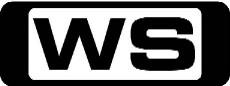 GGet A Yob!/ Spiders BiteMilo gets the brilliant idea to put hair in his food so that he can get a free lunch, but his prank goes too far and causes the lunch lady, Latoada, to lose her job. Starring KYLE MASSEY and CHELSEA STAUB and JUSTIN ROILAND.6:30AMJake And The Never Land Pirates 'CC'GCookin' With Hook/ Captain Flynn's New MateyJake leads his team, including Izzy, Cubby and their parrot lookout, Skully aboard their amazing ship, Bucky, sailing from their Pirate Island hideout on a lost treasure hunt throughout Never Land. 7:00AMWeekend Sunrise 'CC'Wake up to a better breakfast with Andrew O'Keefe and Samantha Armytage for all the latest news, sport and weather. 10:00AMAFL Game Day 'CC'PGTom Harley, Jack Riewoldt and Leigh Montagna join host Hamish McLachlan for some lively footy talk and fun. 11:30AMThe Amazing Race (R) 'CC'PGBe Safe And Don't Hit A CowTeams are caught in an African speed trap jeopardising their future on the race, and for the first time, racers put their skills to the test when asked to water-ski with crocodiles. Hosted by PHIL KEOGHAN.12:30PMThe Amazing Race (R) 'CC'PGMy Cheese Is Out Of ControlTeams race through Switzerland where they grapple with giant wheels of cheese in a return to a classic race challenge 'Switchback,' and racers are on the edge when they dangle thousands of feet in the air. 1:30PMFooty FlashbacksG1998 Grand Final: Adelaide v North MelbourneHosted by Luke Darcy we take a look back  at this memorable Grand Final with Kane  Johnson and David King. 3:00PM2013 AFL Premiership Season 'CC'  ** Live **Rnd 20: Adelaide v North MelbourneThe Kangaroos head to AAMI Stadium aiming to beat the Crows for the first time there in 10 years. Bruce McAvaney and Dennis Cometti lead the call with expert commentary from Tim Watson. 6:00PMSeven News 'CC'Peter Mitchell presents today's news with Giaan Rooney updating the weather. Sport is with Sandy Roberts. 6:30PM Program T.B.A. Details to be advised.8:00PM Program T.B.A. Details to be advised.9:00PMBones 'CC'   **New Episode**MThe Survivor In The SoapThe Jeffersonian team investigates the death of Symchay Conteh, a young man whose remains were found in a barrel at a hazardous waste disposal facility. They discover that the victim was an immigrant from Sierra Leone working numerous part-time jobs in order to make ends meet. Meanwhile, as the team gets deeper into the investigation, Cam and Arastoo find it even more difficult to keep their relationship a secret and Brennan and Booth try to decide on a vacation destination. Starring EMILY DESCHANEL, DAVID BOREANAZ, T J  THYNE, MICHAELA CONLIN, TAMARA TAYLOR, JOHN FRANCIS DALEY, PEJ VAHDAT, DANNY WOODBURN, NTARE GUMA MBAHO MWINE, KAREEM GRIMES and ADAM KULBERSH and ANNIE FITZGERALD.10:00PMCastle 'CC'  **Double Episode**M(V,A,D)The Wild Rover / Famous Last Words When a man is found dead in an industrial cake mixer, Castle and Beckett trace the murder to an Irish gang in Staten Island. Then, when an up-and-coming rock star's dead body is found staged in a scene straight out of her hit music video, Castle and Beckett delve into the world of obsessed fans, sleazy managers and jealous band members. Starring NATHAN FILLION, STANA KATIC, TAMALA JONES, JON HUERTAS, SEAMUS DEVER, MOLLY QUINN, SUSAN SULLIVAN, PENNY JOHNSON JERALD, JULIANA DEVER, CARA BUONO, BRIAN LETSCHER and CHRISTINA COX and MICHAEL RODRICK.12:00AMI Just Want My Pants Back (R)  **Final**M(S)Jerk Or DorkTina's worried that things are moving too quickly with Paul, and begins to implode - Courtney Love style. And Jason sees Jane and tries to finally get an answer to what happened between them. Starring PETER VACK, KIM SHAW and KELLI BARRETT and JORDAN CARLOS.12:30AMSpecial (R) 'CC'GAustralia's Deadliest Destinations 1Featuring the most remote and forbidding landscapes, lethal creatures and death-defying stories of survival on the world's largest island, Australia. 1:30AMHarry's Practice (R) 'CC'GJoin Dr Harry Cooper and Dr Katrina Warren for everything you need to know about animals. 2:00AMHome ShoppingShopping program. 4:00AMNBC Meet The Press 'CC'David Gregory interviews newsmakers from around the world. 5:00AMSunrise Extra 'CC'Bringing you the best moments of your mornings with the Sunrise team. 5:30AMSeven Early News 'CC'Natalie Barr and Mark Beretta present the latest news, sport and weather from around Australia and overseas. 6:00AMSunrise 'CC'Wake up to a better breakfast with Melissa Doyle and David Koch for all the latest news, sport and weather. 9:00AMThe Morning Show 'CC'PGJoin Larry Emdur and Kylie Gillies to catch up on all the highlights from this year, including a variety of segments on the latest news, entertainment and other hot topics. 11:30AMSeven Morning News 'CC'The latest news from around Australia and overseas. Presented by Ann Sanders. 12:00PMThe Midday Movie (R) ‘CC’ (1995)M(V)Deadly Family SecretsWhen a Manhattan career woman returns to Texas to revive family ties, she witnesses a brutal and senseless murder committed - by a family member. Starring LONI ANDERSON, GIGI RICE, GREG EVIGAN, BARRY CORBIN, WILLIAM CONVERSE-ROBERTS, ANJANETTE COMER, MICHAEL CRABTREE, BLUE DECKERT and JOE STEVENS and DELL ALDRICH.2:00PMCity Homicide (R) 'CC'M(D)JunkieA judge and a junkie overdose on the same night. Are they unrelated deaths? Or are these people from opposite ends of town more than perfect strangers? Starring SHANE BOURNE, DANIEL MACPHERSON, AARON PEDERSEN, NADINE GARNER, DAMIEN RICHARDSON and NONI HAZLEHURST and DAVID FIELD.3:00PMThe Daily Edition 'CC'Catch up on all of the hottest issues from today's news and entertainment with lively discussions, interviews and crosses to newsmakers around the country. Presented by Sally Obermeder and Kris Smith. 4:30PMSeven News At 4.30 'CC'The latest news, sport and weather from around Australia and overseas. 5:30PMDeal Or No Deal 'CC'GJoin Andrew O'Keefe in the exhilarating game show where contestants play for $200,000. 6:00PMSeven News 'CC'Peter Mitchell presents today's news with Giaan Rooney updating the weather. Sport is with Sandy Roberts. 6:30PMToday Tonight 'CC'The latest news and current social issues presented by a team of reporters. Hosted by Helen Kapalos. 7:00PMHome and Away 'CC'PG7:30PM Program T.B.A. 8:40PMMr Selfridge 'CC'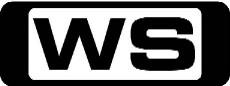 MSelfridge's is open but something is missing customers! Harry knows he needs to capture the imagination of London to get some much needed publicity. Ellen Love gives Harry an idea, and as he throws himself into the marketing task at hand, his wife Rose  is left neglected to discover London on her own, which leads her to meet a handsome young artist at the National Gallery...Starring JEREMY PIVEN, FRANCES O CONNOR, AISLING LOFTUS, ZOE TAPPER, TOM GOODMAN-HILL, AMANDA ABBINGTON, KIKA MARKHAM, KATHERINE KELLY, RON COOK, GREGORY FITOUSSI, TRYSTAN GRAVELLE, SAMUEL WEST, MALCOLM RENNIE, AMY BETH HAYES and LAUREN CRACE and DEBORAH CORNELIUS.9:40PM Program T.B.A. 10:15PMHotel Secrets 'CC'**New Episode**MIrelandThis week, Richard explores Ireland's best hotels, beginning by visiting the beautiful Ashford Castle which provided the setting for the 1952 film The Quiet Man. Together with John Suchet, Richard then checks in at the Belfast Europa, which is known as most bombed hotel in Europe after being attacked 28 times during the troubles, before taking a tour of the Clarence Hotel in Dublin, which is owned by U2 frontman Bono. Finally, he visits the exclusive six-star Ballyfin, where guests are granted the chance to be lord and lady of the manor during their stay. 11:25PMUp All Night 'CC'  **New Double Episode**PGAnother Saturday Night / Ma'Am'D Reagan and Chris realise it has been months since their last night out and decide to paint the town with Ava and Jerry. On Chris's advice Scott tries his hand at dating again. Then, after failing to get Chris's attention, Reagan worries that she is losing her romantic touch, but a visit to the dentist gives her a much needed confidence boost. Meanwhile, when Ava learns her neighbours aren't so fond of her, she teams up with Walter to give the neighbourhood a haunted house like they have never seen before. Starring CHRISTINA APPLEGATE, MAYA RUDOLPH, WILL ARNETT, LUKA JONES, ROB HUEBEL and TONY HALE and SEAN HAYES.12:20AMCelebrity Juice (R) 'CC'MA(S,N)Larry Lamb, George Lamb and Janice DickinsonKeith Lemon hosts this hilarious panel show, where guests are quizzed on their knowledge of the entertainment industry. This week, George Lamb, Larry Lamb, Rufus Hound and Janice Dickinson join the panel. 1:00AMHome ShoppingShopping program. 3:30AMSons And Daughters (R) 'CC'GAmanda now feels only contempt for Wayne and is determined to make him pay - literally! Terry's chances of acquittal are seriously damaged when the prosecution discover Fee was conceived through a rape. 4:00AMNBC Today 'CC'International news and weather including interviews with newsmakers in the world of politics, business, media, entertainment and sport. 5:00AMSunrise Extra 'CC'Bringing you the best moments of your mornings with the Sunrise team. 5:30AMSeven Early News 'CC'Natalie Barr and Mark Beretta present the latest news, sport and weather from around Australia and overseas. 6:00AMSunrise 'CC'Wake up to a better breakfast with Melissa Doyle and David Koch for all the latest news, sport and weather. 9:00AMThe Morning Show 'CC'PGJoin Larry Emdur and Kylie Gillies to catch up on all the highlights from this year, including a variety of segments on the latest news, entertainment and other hot topics. 11:30AMSeven Morning News 'CC'The latest news from around Australia and overseas. Presented by Ann Sanders. 12:00PMThe Midday Movie (R) 'CC'M(A,S,V)Freshman FallAfter an impressionable college student is savagely attacked, she must convince her family, her peers and her school that the violent classmate who brutalised her must never claim another victim again. Starring CANDACE CAMERON BURE, MARK-PAUL GOSSELAAR, BESS ARMSTRONG, JENNA VON OY, NIKKI COX, RAY BAKER and HILLARY DANNER and KRISTOFFER RYAN WINTERS.2:00PMCity Homicide (R) 'CC'M(V,S)Stolen SweetsA young man falls from an apartment balcony. His death leads Homicide to a new age religious Pastor and a prestigious law firm. Starring SHANE BOURNE, DANIEL MACPHERSON, AARON PEDERSEN, NADINE GARNER, DAMIEN RICHARDSON, NONI HAZLEHURST, DAVID FIELD and BRETT CLIMO and BRETT COUSINS.3:00PMThe Daily Edition 'CC'Catch up on all of the hottest issues from today's news and entertainment with lively discussions, interviews and crosses to newsmakers around the country. Presented by Sally Obermeder and Kris Smith. 4:30PMSeven News At 4.30 'CC'The latest news, sport and weather from around Australia and overseas. 5:30PMDeal Or No Deal 'CC'GJoin Andrew O'Keefe in the exhilarating game show where contestants play for $200,000. 6:00PMSeven News 'CC'Peter Mitchell presents today's news with Giaan Rooney updating the weather. Sport is with Sandy Roberts. 6:30PMToday Tonight 'CC'The latest news and current social issues presented by a team of reporters. Hosted by Helen Kapalos. 7:00PMHome and Away 'CC'PG7:30PM Program T.B.A. 8:30PMWinners & Losers 'CC'MBlame It On The MoonThe full moon brings out the green-eyed monster as the girls grapple with jealousy issues at Patrick's 21st party. After Shannon's attempted kiss, Frances has decided to give up self-defence classes and their friendship. Sophie's still fighting her feelings for Doug so when he invites their new boss, Carla, to Patrick's 21st, she brings her own date to make him jealous. Despite Sam's protests and their fiery bickering, Flynn admits to Sophie that pursuing her isn't just a game any more. Meanwhile, Bec's hell-bent on erasing Matt from history. Starring MELANIE VALLEJO, MELISSA BERGLAND, VIRGINIA GAY, ZOE TUCKWELL-SMITH, KATHERINE HICKS, DAMIEN BODIE, STEPHEN PHILLIPS, TOM WREN, TOM HOBBS, JACK PEARSON, DENISE SCOTT, FRANCIS GREENSLADE, SARAH GRACE, MIKE SMITH, PAUL MOORE, PIAGRACE MOON and ANNE PHELAN and SIBYLLA BUDD.9:30PM Program T.B.A. 11:45PMGo On  **New Episode**PGBack, Back, Back...It's Gone!When Ryan decides it's time to start dating again, Misty May-Treanor offers to help and invites him to play in a game of beach volleyball with her friends. Elsewhere, George outlives his doctors' predicted life expectancy for him and is ready to celebrate and Danny develops feelings for Sonia. Starring MATTHEW PERRY, LAURA BENANTI, TODD HOLLAND, KAREY NIXON, JOHN CHO, JULIE WHITE, JON POLLACK, TYLER WILLIAMS, SUZY NAKAMURA, BRETT GELMAN, SARAH BAKER and BILL COBBS and ALLISON MILLER.12:15AMIt's Always Sunny In PhiladelphiaMSweet Dee Gets AuditedDesperate times call for truly sad and horrific measures as Sweet Dee tries to get out of an IRS audit. Starring ROB MCELHENNEY, GLENN HOWERTON, CHARLIE DAY and KAITLIN OLSON and DANNY DEVITO.1:00AMHome ShoppingShopping program. 4:00AMNBC Today 'CC'International news and weather including interviews with newsmakers in the world of politics, business, media, entertainment and sport. 5:00AMSunrise Extra 'CC'Bringing you the best moments of your mornings with the Sunrise team. 5:30AMSeven Early News 'CC'Natalie Barr and Mark Beretta present the latest news, sport and weather from around Australia and overseas. 6:00AMSunrise 'CC'Wake up to a better breakfast with Melissa Doyle and David Koch for all the latest news, sport and weather. 9:00AMThe Morning Show 'CC'PGJoin Larry Emdur and Kylie Gillies to catch up on all the highlights from this year, including a variety of segments on the latest news, entertainment and other hot topics. 11:30AMSeven Morning News 'CC'The latest news from around Australia and overseas. Presented by Ann Sanders. 12:00PMThe Midday Movie (R) ‘CC’ (1997)M(V,A)Final DescentAn airliner collides with a light plane just after takeoff, causing its elevator to jam in the full climb position. Starring ROBERT URICH, ANETTE O'TOOLE, JOHN DE LANCIE and JIM BYRNES and KEN POGUE.2:00PMCity Homicide (R) 'CC'M(V)The ForgottenWhen a homeless man is bludgeoned to death, Homicide is faced with piecing together a life lived on the fringes. Guest starring ALEXANDRA SCHEPISI and MATT HETHERINGTON. Also starring SHANE BOURNE, DANIEL MACPHERSON, AARON PEDERSEN, NADINE GARNER, DAMIEN RICHARDSON and NONI HAZLEHURST and DAVID FIELD.3:00PMThe Daily Edition 'CC'Catch up on all of the hottest issues from today's news and entertainment with lively discussions, interviews and crosses to newsmakers around the country. Presented by Sally Obermeder and Kris Smith. 4:30PMSeven News At 4.30 'CC'The latest news, sport and weather from around Australia and overseas. 5:30PMDeal Or No Deal 'CC'GJoin Andrew O'Keefe in the exhilarating game show where contestants play for $200,000. 6:00PMSeven News 'CC'Peter Mitchell presents today's news with Giaan Rooney updating the weather. Sport is with Sandy Roberts. 6:30PMToday Tonight 'CC'The latest news and current social issues presented by a team of reporters. Hosted by Helen Kapalos. 7:00PMHome and Away 'CC'PG7:30PMSlideShow 'CC'**New Episode**PGA spontaneous show which sees two teams of Australian personalities compete in a series of improvisation games under the watch of team captains, comedians Cal Wilson and Toby Truslove. Tonight's guests include Frank Woodley, Jo Stanley, Russell Gilbert and Lee Naimo. Hosted by Grant Denyer. 8:30PMCriminal Minds 'CC'  **New Episode**M(V,A)#6The BAU goes to Detroit to track an UnSub with a rapidly changing MO.  Also, Blake's husband returns from overseas with a life-changing career proposition for her. Starring JOE MANTEGNA, THOMAS GIBSON, SHEMAR MOORE, A J  COOK, JEANNE TRIPPLEHORN, PAGET BREWSTER and MATTHEW GRAY GUBLER and KIRSTEN VANGSNESS.9:30PMThe Mole 'CC'**New Double Episode**PGThe contestants meet Shura on the famous stretch of sand on the Gold Coast in Queensland. They will battle it out in 'Mole Lifesaver', inspired by the Gold Coast's iconic surf lifesavers.  After their exercise-laden challenge, they play a life-sized version of the classic computer game Minesweeper. Then, from the beach to the school library: the contestants meet for a school exam, where correct answers will boost the cash prize pool.  Hosted by SHURA TAFT.11:30PMI Shouldn't Be Alive 'CC'M'Til Death Do Us PartTom and Linda Bosworth set off on a jeeping adventure to the beautiful but remote Saddlerock Canyon in New Mexico. But disaster strikes when they roll their jeep. Stranded with their car broken beyond repair, they're thrown into a desperate fight for survival. 12:30AMHarry's Practice (R) 'CC'GJoin Dr Harry Cooper and Dr Katrina Warren for everything you need to know about animals. 1:00AMHome ShoppingShopping program. 3:30AMSons And Daughters (R) 'CC'GKatie lends a sympathetic ear to a very depressed Terry and they move closer together.  Despite Amanda's attrocious behaviour, she appears to have blackmailed Wayne into submission. 4:00AMNBC Today 'CC'International news and weather including interviews with newsmakers in the world of politics, business, media, entertainment and sport. 5:00AMSunrise Extra 'CC'Bringing you the best moments of your mornings with the Sunrise team. 5:30AMSeven Early News 'CC'Natalie Barr and Mark Beretta present the latest news, sport and weather from around Australia and overseas. 6:00AMSunrise 'CC'Wake up to a better breakfast with Melissa Doyle and David Koch for all the latest news, sport and weather. 9:00AMThe Morning Show 'CC'PGJoin Larry Emdur and Kylie Gillies to catch up on all the highlights from this year, including a variety of segments on the latest news, entertainment and other hot topics. 11:30AMSeven Morning News 'CC'The latest news from around Australia and overseas. Presented by Ann Sanders. 12:00PMThe Midday Movie 'CC' (2006)M(V,S,L)A Good MurderAn illegal immigrant on the run from a Russian mafia boss falls for an artist. When he discovers her family home is worth millions, he hatches a plot to get hold of the deeds. Starring JULIET AUBREY, MIROSLAV SIMUNEK, MEM FERDA, ANNA MASSEY, TIM WALLERS, CAROLINE FABER, AMANDA BREWSTER, LORENZO CAMPORESE, JAMES CURRAN, LEVAN DORAN and FATON GERBESHI and HUGHIE GILLEN.2:00PMCity Homicide (R) 'CC'M(V)A Green LightWhen one of the Homicide team is brutally assaulted, it is up to Homicide to work out who is responsible before they return to finish the job. Starring SHANE BOURNE, DANIEL MACPHERSON, AARON PEDERSEN, NADINE GARNER, DAMIEN RICHARDSON and NONI HAZLEHURST and DAVID FIELD.3:00PMThe Daily Edition 'CC'Catch up on all of the hottest issues from today's news and entertainment with lively discussions, interviews and crosses to newsmakers around the country. Presented by Sally Obermeder and Kris Smith. 4:30PMSeven News At 4.30 'CC'The latest news, sport and weather from around Australia and overseas. 5:30PMDeal Or No Deal 'CC'GJoin Andrew O'Keefe in the exhilarating game show where contestants play for $200,000. 6:00PMSeven News 'CC'Peter Mitchell presents today's news with Giaan Rooney updating the weather. Sport is with Sandy Roberts. 6:30PMToday Tonight 'CC'The latest news and current social issues presented by a team of reporters. Hosted by Helen Kapalos. 7:00PMHome And Away 'CC'  **Double Episode**PGDetails to be advised8:00PMPlease Marry My Boy 'CC'PGThe potential brides are rocked by the arrival of more competition, but yet another twist will leave many in tears. The girls must master their would-be mum-in-law's signature dish and it's no easy task. Marg fires-up the BBQ at Brad's but a roast proves too taxing for two vegetarians. Over at Carlo's, a Masterclass in Arancini balls would be a little easier if not in Italian. And the girls in Nathan's house learn making a vanilla sponge look good is no piece of cake. Hosted by ADA NICODEMOU.9:00PMFormal Wars 'CC'PGSelf-proclaimed Barbie princess Nicole wants to look like her plastic idol for formal. Nicole's been dreaming of the perfect night for the last 5 years and is only completing Year 12 so she can attend the formal. Meanwhile Dalia lives behind a pizza shop with her 5 family members. Every Friday night she works at the shop and a whole year ago asked for the night of the formal off work. With such long-held dreams and high expectations surely nothing can go wrong when their mothers take control of all their decisions...Hosted by MELANIE VALLEJO.10:00PMGrimm 'CC'  **New Double Episode**M(V)The Good Shepherd / Over My Dead BodyWhen a local Reverend reports that his church has been robbed, Nick quickly learns that it's a Wesen church, and enlists Monroe to check for any suspicious activity. Angelina comes back in to town with bad tidings as Monroe learns his continued cooperation with the Grimm may come at a high cost. Starring DAVID GIUNTOLI, RUSSELL HORNSBY, BITSIE TULLOCH, SILAS WEIR MITCHELL, REGGIE LEE, SASHA ROIZ, BREE TURNER and JAIME RAY NEWMAN and ALICE EVANS.12:00AMThe Mindy Project 'CC'PGSanta FeAs the doctors of Schulman and Associates prepare for a medical conference in Santa Fe, Mindy receives a message from ex-boyfriend, Josh, who is now living there and wants to talk. Starring MINDY KALING, CHRIS MESSINA, ANNA CAMP, ZOE JARMAN, STEPHEN TOBOLOWSKY, AMANDA SETTON, ED WEEKS, IKE BARINHOLTZ, BETH GRANT, MORT BURKE, TOMMY DEWEY, ANDERS HOLM, CLAY MATTHEWS, MICHAEL DURRELL, JUN HEE LEE, ALYSSA PRESTON and AMBER LUALLEN and VLADIMIR SIZOR.12:30AMHarry's Practice (R) 'CC'GBaby Animals SpecialDR KATRINA WARREN shares the birth of Milly's burmilla kittens in the lounge room of her Sydney home. DR HARRY COOPER examines Zeek, a six-week-old boxer with eating problems, finds a home for some lost ducklings and visits an injured lamb called Milo. 1:00AMHome ShoppingShopping program. 4:00AMNBC Today 'CC'International news and weather including interviews with newsmakers in the world of politics, business, media, entertainment and sport. 5:00AMSunrise Extra 'CC'Bringing you the best moments of your mornings with the Sunrise team. 5:30AMSeven Early News 'CC'Natalie Barr and Mark Beretta present the latest news, sport and weather from around Australia and overseas. 6:00AMSunrise 'CC'Wake up to a better breakfast with Melissa Doyle and David Koch for all the latest news, sport and weather. 9:00AMThe Morning Show 'CC'PGJoin Larry Emdur and Kylie Gillies to catch up on all the highlights from this year, including a variety of segments on the latest news, entertainment and other hot topics. 11:30AMSeven Morning News 'CC'The latest news from around Australia and overseas. Presented by Ann Sanders. 12:00PMThe Midday Movie (R) 'CC' (1992)M(L)Scent Of A WomanA blind ex-soldier plans to commit suicide, but first pays a timid student to accompany him on a wild weekend trip. Starring AL PACINO, CHRIS O'DONNELL, JAMES REBHORN, GABRIELLE ANWAR, PHILIP SEYMOUR HOFFMAN, RICHARD VENTURE, BRADLEY WHITFORD and ROCHELLE OLIVER and MARGARET EGINTON.3:00PMThe Daily Edition 'CC'Catch up on all of the hottest issues from today's news and entertainment with lively discussions, interviews and crosses to newsmakers around the country. Presented by Sally Obermeder and Kris Smith. 4:30PMSeven News At 4.30 'CC'The latest news, sport and weather from around Australia and overseas. 5:30PMDeal Or No Deal 'CC'GJoin Andrew O'Keefe in the exhilarating game show where contestants play for $200,000. 6:00PMSeven News 'CC'Jennifer Keyte presents today's news and weather, with the latest in sport from Tim Watson. 6:30PMToday Tonight 'CC'The latest news and current social issues presented by a team of reporters. Hosted by Helen Kapalos. 7:00PMBetter Homes And Gardens 'CC'GDetails to be advised.7:30PM2013 AFL Premiership Season 'CC'  ** Live **Rnd 21: Hawthorn v CollingwoodIt's a clash of two powerhouse clubs that takes on epic proportions with coveted home finals and double chance spots up for grabs. The Magpies will be desperate to break a four-game losing streak. Bruce McAvaney and Dennis Cometti lead the call with expert commentary from Leigh Matthews, Tom Harley and Matthew Richardson. 11:00PM Program T.B.A. 12:00AMDesperate Housewives (R) 'CC'  ** Double episode **M(A)Flashback / Farewell LetterLynette fights back when her mother tries to force the Scavos to pose for a family portrait with her obnoxious new husband. Meanwhile, Gaby refuses to confront her past to discover what is causing her obsession with her doll. Starring TERI HATCHER, FELICITY HUFFMAN, MARCIA CROSS, EVA LONGORIA, RICARDO ANTONIO CHAVIRA, DOUG SAVANT, VANESSA WILLIAMS, KATHRYN JOOSTEN, KEVIN RAHM, TUC WATKINS, MARK MOSES, BRENDA STRONG, JAMES DENTON, CHARLIE CARVER, JOSHUA LOGAN, DARCY ROSE BYRNES, BRIAN AUSTIN GREEN, POLLY BERGEN, PAT LENZ and LARRY HAGMAN and ROCHELLE AYTES.2:00AMSpecial (R) 'CC'GWildest Islands Of AustraliaSee the enormous diversity of plants and wildlife in the islands surrounding Australia such as idyllic Lord Howe Island, tropical Great Barrier Reef islands and sub-Antarctic Macquarie Island. 3:00AMHome ShoppingShopping program. 4:00AMNBC Today 'CC'International news and weather including interviews with newsmakers in the world of politics, business, media, entertainment and sport. 6:00AMSaturday Disney 'CC'GGreat fun and entertainment including your favourite Disney shows. Hosted by SHAE BREWSTER, CANDICE DIXON, NATHAN MORGAN and TEIGAN NASH. 7:00AMWeekend Sunrise 'CC'Wake up to a better breakfast with Andrew O'Keefe and Samantha Armytage for all the latest news, sport and weather. 10:00AMThe Morning Show - Weekend 'CC'PGJoin Larry Emdur and Kylie Gillies to catch up on all the highlights from this week's program, including a variety of segments on the latest news, entertainment and other hot topics. 12:00PM Program T.B.A. 3:00PM2013 AFL Premiership Season 'CC'Rnd 21: Richmond v CarltonThe Tiger triumphed against the Blues in  Round 1 for the first time in 10 clashes, so the Blues will be set on revenge at the MCG. Hamish McLachlan and Basil Zempilas lead the call. 6:00PMSeven News 'CC'Jennifer Keyte presents today's news and weather, with the latest in sport from Tim Watson. 6:30PM2013 AFL Premiership Season 'CC'  ** Live **Rnd 21: West Coast v GeelongGeelong head west to Patersons Stadium to take on the Eagles on home turf. Can they take a win and be victorious or will the Eagles take a home victory?11:00PMI Shouldn't Be Alive (R) 'CC'MA Family's Desert HellRoger Sargeant and his girlfriend are on a daytrip in the Arizona Desert with her two young daughters. Things go very wrong when they get lost and are forced to abandon their car. In a desperate bid to walk out, they separate. Over two hellish days and nights, Roger and Shelly's family battle to escape soaring summer heat, dehydration, hostile terrain, rattlesnakes and prowling gangs of people smugglers. 12:00AMDesperate Housewives (R) 'CC'  ** Double episode **M(A)Searching / Everything's Different, Nothing's ChangedSusan learns that her dialysis isn't working, Gaby pressures Juanita to outshine Lee and Bob's adopted daughter in the school talent show, and Lynette puts a plan into action to discourage Renee from adopting a baby. Meanwhile, Paul Young stands in the way of Susan getting her kidney transplant and Bree becomes concerned over Andrew's escalating alchohol consumption. Starring TERI HATCHER, FELICITY HUFFMAN, MARCIA CROSS, EVA LONGORIA, RICARDO ANTONIO CHAVIRA, DOUG SAVANT, VANESSA WILLIAMS, KATHRYN JOOSTEN, KEVIN RAHM, TUC WATKINS, MARK MOSES, BRENDA STRONG, JAMES DENTON, CHARLIE CARVER, JOSHUA LOGAN, DARCY ROSE BYRNES, EMILY BERGL and DANIELLA BALTODANO and HARRIET SANSOM.1:00AMDesperate Housewives (R) 'CC'M(A)2:00AMSpecial (R) 'CC'GAustralia's Deadliest Sea CreaturesSurvivors recount their remarkable narrow escapes from encounters with Australia's deadliest sea creatures. 3:00AMHarry's Practice (R) 'CC'GJoin Dr Harry Cooper and Dr Katrina Warren for everything you need to know about animals. 3:30AMIt Is Written OceaniaPGWhat Could Have Saved The Titanic?A Religious Program. 4:00AMHome ShoppingShopping program. 5:00AMDr Oz (R) 'CC'PG6 Secrets To Living Younger From The Nation's ExpertsDr Oz gathers the best experts to reveal the best advice to living a healthier and happier life, including the cardiovascular benefits of chocolate and red wine, and other anti-aging secrets. 